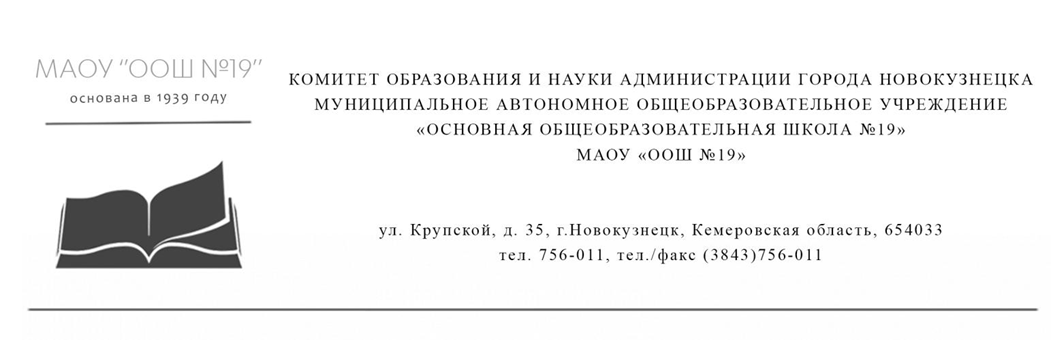 РАБОЧАЯ ПРОГРАММА ВОСПИТАНИЯ МАОУ «ООШ № 19»НА УРОВЕНЬ ОСНОВНОГО ОБЩЕГО ОБРАЗОВАНИЯРазработчики:  Пятырова Елена Владимировна заместитель директора по воспитательной работеПрядко Алена Игоревнаучитель начальных классовТерехина Юлия Сергеевнаучитель информатикиНовокузнецкий городской округ, 2021             1.   ОСОБЕННОСТИ ОРГАНИЗУЕМОГО В ШКОЛЕВОСПИТАТЕЛЬНОГО ПРОЦЕССАМуниципальное автономное  общеобразовательное учреждение «Основная общеобразовательная школа № 19» расположено в Орджоникидзевском районе города Новокузнецка в значительной транспортной отдаленности от центра города,  что делает его социум относительно  замкнутым. Численность обучающихся составляет 387 человек.Из них: 5% обучающиеся  - воспитанники социально-реабилитационного центра «Полярная звезда»,  1% обучающиеся из опекаемых семей, 2% обучающиеся с ОВЗ, 1 % - дети – инвалиды,  37% обучающиеся из малообеспеченных и многодетных семей, 29% обучающиеся из неполных семей, 2% детей,  из семей СОП, 3 % обучающиеся, состоящие на учете в ПДН и КДНиЗП. Занятость жителей Верхняя колония определяется рабочими специальностями: шахтеры, работники заводов,  продавцы, водители, разнорабочие. Большинство родителей имеют среднее специальное образование - 59 %, 48% - основное, только 3% родителей имеют высшее образование. Особенностью  образовательной организации  является  сотрудничество  с  муниципальным  казенным  учреждением  социально – реабилитационным  центром  для  несовершеннолетних  «Полярная  звезда». Дети,  находящиеся на  реабилитации  в  данном  центре,  обучаются в МАОУ «ООШ № 19».Положительным источником влияния на детей в первую очередь является педагогический коллектив МБОУ «ООШ № 19». Из них: 60% имеют  высшую квалификационную категорию, 25% - первую. Численность педагогов  20 человек. К ведению классного руководства привлечены 18 педагогов в 18 классах-комплектах. Одним из негативным фактором, отрицательно влияющим на детей является реабилитационный центр для несовершеннолетних «Полярная звезда», воспитанники которого,  приходя в школу, уже состоят на разных видах учета, имеют правонарушения и преступления, а также отдельные родители с низким воспитательным ресурсом, неспособные грамотно управлять развитием и организацией досуга своего ребёнка.Недостатком  социального окружения МАОУ «ООШ № 19» являются удалённость  организаций направленных на дополнительное развитие  обучающихся. Значимыми партнерами школы являются организации, с которыми выстраиваются партнёрские отношения: МБУ ДО "Дом творчества "Вектор",  ГПОУ Профессиональный колледж г. Новокузнецка, ГБПОУ Новокузнецкий горнотранспортный колледж, Новокузнецкий техникум строительных технологий и сферы обслуживания, МАУ ДО «Военно-патриотический парк «Патриот», МБУМБУ ДО «Станция юных натуралистов».Процесс воспитания в МАОУ «ООШ № 19»  основывается на следующих принципах:           - Приоритет безопасности ребенка - неукоснительное соблюдение законности и прав семьи и ребенка, соблюдения конфиденциальности информации о ребенке и семье, а так же при нахождении его в образовательной организации;Совместное решение личностно и общественно значимых проблем - личностные и общественные проблемы являются основными стимулами развития школьника, а воспитание - это педагогическая поддержка процесса развития личности обучающегося, организация основных совместных дел обучающихся и педагогических работников как предмета совместной заботы и взрослых, и обучающихся;Системно-деятельностная организация воспитания - интеграция содержания различных видов деятельности обучающихся осуществляется на основе базовых национальных ценностей, системности, целесообразности и не шаблонности воспитания как условия его эффективности;Полисубъектность воспитания и социализации - обучающийся включены в различные виды социальной, информационной, коммуникативной активности, в содержании которых присутствуют разные, нередко противоречивые ценности и мировоззренческие установки, поэтому деятельность нашего образовательного учреждения, всего педагогического коллектива в организации социально-педагогического партнерства является ведущей, определяющей ценности, содержание, формы и методы воспитания и социализации обучающихся в учебной, вне учебной, внешкольной, общественно значимой деятельности;Событийность - реализация процесса воспитания главным образом через создание в школе детско-взрослых общностей, которые бы объединяли детей и педагогов яркими и содержательными событиями, общими совместными делами как предмета совместной заботы и взрослых, и детей;Ориентация на идеал - воспитание всегда ориентировано на определенный идеал, который являет собой высшую цель стремлений, деятельности воспитания и самовоспитания, духовно-нравственного развития личности. В нашей школе формирование жизненных идеалов, помогает найти образы для подражания в рамках гражданско - патриотического воспитания, музейной педагогике, что позволяет обучающимся сопоставить свои жизненные приоритеты с духовной высотой, героизмом идеала;Диалогическое общение - предусматривает его организацию средствами равноправного межсубъектного диалога: подростка со сверстниками, родителями, учителем и другими значимыми взрослыми;Психологическая комфортная среда - ориентир на создание в образовательной организации для каждого ребенка и взрослого позитивных эмоций и доверительных отношений, конструктивного взаимодействия школьников и педагогов;Следование нравственному примеру - содержание учебного процесса, вне учебной и внешкольной деятельности наполняется примерами нравственного поведения, особое значение для духовно-нравственного развития обучающегося имеет пример учителя, его внешний вид, культура общения и т. д;Основными традициями воспитания в МАОУ «ООШ № 19»  являются следующие:ключевые общешкольные дела, через которые осуществляется интеграциявоспитательных усилий педагогов: День знаний, День пожилого человека, День матери, День учителя, Дни здоровья, Новогодние праздники, посвящение в первоклассники, прощание с азбукой, Последний звонок, праздник «Прощай начальная школа», благотворительная ярмарка, Дни науки;коллективная разработка, коллективное планирование, коллективное проведение и коллективный анализ их результатов;ступени социального роста обучающихся (от пассивного наблюдателя до участника, от участника до организатора, от организатора до лидера того или иного дела);конструктивное межличностное, межклассное и межвозврастное взаимодействие обучающихся, а также их социальная активность;ориентация на формирование, создание и активизацию ученического самоуправления, как на уровне класса, так и на уровне школы, на создание детских общественных формирований в рамках реализации подпрограмм «Время выбрало нас» и «Лестница моего успеха», на установление в них доброжелательных и товарищеских взаимоотношений;формирование корпуса классных руководителей, реализующего по отношению к обучающимся защитную, личностно развивающую, организационную, посредническую (в том числе и в разрешении конфликтов) функции и т.д.ЦЕЛЬ И ЗАДАЧИ ВОСПИТАНИЯВ соответствии с Концепцией духовно-нравственного воспитания российских школьников, разработанной в соответствии с требованиями Закона «Об образовании» (ст.7 «Федеральные государственные образовательные стандарты», ст.9 «Образовательные программы»), современный национальный идеал личности, воспитанной в новой российской общеобразовательной школе – это высоконравственный, творческий, компетентный гражданин России, принимающий судьбу Отечества как свою личную, осознающей ответственность за настоящее и будущее своей страны, укорененный в духовных и культурных традициях российского народа. Исходя из этого, общей целью воспитания в МАОУ «ООШ № 19»  является формирование у обучающихся духовно-нравственных ценностей, способности к осуществлению ответственного выбора собственной индивидуальной образовательной траектории, способности к успешной социализации в обществе.Данная цель ориентирует педагогов, в первую очередь, на обеспечение позитивной динамики развития личности ребенка, а не только на обеспечение соответствия его личности единому стандарту. Сотрудничество, партнерские отношения педагога и обучающегося, сочетание усилий педагога по развитию личности ребенка и усилий самого ребенка по своему саморазвитию - являются важным фактором успеха в достижении поставленной цели в связи с этим важно.Достижению поставленной цели воспитания обучающихся будет способствовать решение следующих основных задач:поддерживать традиции образовательной организации и инициативы по созданию новых в рамках уклада школьной жизни, реализовывать воспитательные возможности общешкольных ключевых дел,реализовывать воспитательный потенциал и возможности школьного урока, поддерживать использование интерактивных форм занятий с обучающимися на уроках;инициировать и поддерживать ученическое самоуправление – как на уровне школы, так и на уровне классных сообществ; их коллективное планирование, организацию, проведение и анализ самостоятельно проведенных дел и мероприятий;инициировать и поддерживать деятельность детских общественных организаций (РДШ);вовлекать обучающихся в кружки, секции, клубы, студии и иные объединения, работающие по школьным программам внеурочной деятельности, реализовывать их воспитательные возможности;организовывать профориентационную работу с обучающимися;реализовывать потенциал классного руководства в воспитании обучающихся, поддерживать активное участие классных сообществ в жизни школы, укрепление коллективных ценностей школьного сообщества;развивать предметно-эстетическую среду школы и реализовывать ее воспитательные возможности, формирование позитивного уклада школьной жизни и положительного имиджа и престижа Школы;организовать работу с семьями обучающихся, их родителями или законными представителями, направленную на совместное решение проблем личностного развития обучающихся.Конкретизация общей цели воспитания применительно к возрастным особенностям школьников позволяет выделить в ней следующие целевые приоритеты, соответствующие двум уровням общего образования. Это то, чему предстоит уделять первостепенное, но не единственное внимание:В воспитании детей младшего школьного возраста (уровень начального общего образования) таким целевым приоритетом является создание благоприятных условий для:усвоения младшими школьниками социально значимых знаний – знаний основных норм и традиций того общества, в котором они живут,самоутверждения их в своем новом социальном статусе - статусе школьника, то есть научиться соответствовать предъявляемым к носителям данного статуса нормам и принятым традициям поведения школьникаразвития умений и навыков социально значимых отношений школьников младших классов и накопления ими опыта осуществления социально значимых дел в дальнейшем.К наиболее важным знаниям, умениям и навыкам для этого уровня, относятся следующие:быть любящим, послушным и отзывчивым сыном (дочерью), братом (сестрой), внуком (внучкой); уважать старших и заботиться о младших членах семьи; выполнять посильную для ребенка домашнюю работу, помогать старшим;быть трудолюбивым, следуя принципу «делу — время, потехе — час» как в учебных занятиях, так и в домашних делах, доводить начатое дело до конца;знать и любить свою Родину – свой родной дом, двор, улицу, поселок, свою страну;беречь и охранять природу (ухаживать за комнатными растениями в классе или дома, заботиться о своих домашних питомцах и, по возможности, о бездомных животных в своем дворе; подкармливать птиц в морозные зимы; не засорять бытовым мусором улицы, леса, водоемы);проявлять миролюбие — не затевать конфликтов и стремиться решать спорные вопросы, не прибегая к силе;стремиться узнавать что-то новое, проявлять любознательность, ценить знания;быть вежливым и опрятным, скромным и приветливым;соблюдать правила личной гигиены, режим дня, вести здоровый образ жизни;уметь сопереживать, проявлять сострадание к попавшим в беду; стремиться устанавливать хорошие отношения с другими людьми; уметь прощать обиды, защищать слабых, по мере возможности помогать нуждающимся в этом людям; уважительно относиться к людям иной национальной или религиозной принадлежности, иного имущественного положения, людям с ограниченными возможностями здоровья;быть уверенным в себе, открытым и общительным, не стесняться быть в чем-то непохожим на других ребят; уметь ставить перед собой цели и проявлять инициативу, отстаивать свое мнение и действовать самостоятельно, без помощи старших.В воспитании детей подросткового возраста (уровень основного общего образования) таким приоритетом является создание благоприятных условий для:становления	собственной жизненной позиции подростка, его собственных ценностных ориентаций;утверждения себя как личность в системе отношений, свойственных взрослому миру;развития социально значимых отношений школьников, и, прежде всего, ценностных отношений:к семье как главной опоре в жизни человека и источнику его счастья;к труду как основному способу достижения жизненного благополучия человека, залогу его успешного профессионального самоопределения и ощущения уверенности в завтрашнем дне;к своему отечеству, своей малой и большой Родине, как месту, в котором человек вырос и познал первые радости и неудачи, которая завещана ему предками и которую нужно оберегать;к природе как источнику жизни на Земле, основе самого ее существования, нуждающейся в защите и постоянном внимании со стороны человека;к миру как главному принципу человеческого общежития, условию крепкой дружбы, налаживания отношений с коллегами по работе в будущем и создания благоприятного микроклимата в своей собственной семье;к знаниям как интеллектуальному ресурсу, обеспечивающему будущее человека, как результату кропотливого, но увлекательного учебного труда;к культуре как духовному богатству общества и важному условию ощущения человеком полноты проживаемой жизни, которое дают ему чтение, музыка, искусство, театр, творческое самовыражение;к здоровью как залогу долгой и активной жизни человека, его хорошего настроения и оптимистичного взгляда на мир;к окружающим людям как безусловной и абсолютной ценности, как равноправным социальным партнерам, с которыми необходимо выстраивать доброжелательные и взаимно поддерживающие отношения, дающие человеку радость общения и позволяющие избегать чувства одиночества;к самим себе как хозяевам своей судьбы, самоопределяющимся и самореализующимся личностям, отвечающим за свое собственное будущее.Работа педагогов по реализации данной программы, направленная на достижение поставленной цели, позволит обучающему получить необходимые социальные навыки, которые помогут ему лучше ориентироваться в сложном мире человеческих взаимоотношений, эффективнее налаживать коммуникацию с окружающими, увереннее себя чувствовать во взаимодействии с ними, продуктивнее сотрудничать с людьми разных возрастов и разного социального положения, смелее искать и находить выходы из трудных жизненных ситуаций, осмысленнее выбирать свой жизненный путь в сложных поисках счастья для себя и окружающих его людей.Планомерная реализация поставленных задач позволит организовать в школе интересную и событийно насыщенную жизнь детей и педагогов, что станет эффективным способом профилактики антисоциального поведения школьников.ВИДЫ, ФОРМЫ И СОДЕРЖАНИЕ ДЕЯТЕЛЬНОСТИПрактическая реализация цели и задач данной программы воспитания осуществляется в рамках следующих направлений воспитательной деятельности школы. Каждое направление представлено в соответствующем модуле.  		Инвариантные модули Классное руководство  Школьный урок Курсы внеурочной деятельности Работа с родителями Самоуправление Профориентация Вариативные модули Ключевые общешкольные дела Детские общественные объединения.Школьные медиа Организация предметно-эстетической средыИнвариантные модулиМодуль «Классное руководство»Осуществляя работу с классом, педагог организует:работу с классным коллективом;индивидуальную работу с учащимися вверенного ему класса;работу с учителями, преподающими в данном классе;работу с родителями учащихся или их законными представителямиРабота с классным коллективом:инициирование, мотивация и поддержка участия класса в общешкольных ключевых делах, осуществление педагогического сопровождения и оказание необходимой помощи детям в их подготовке, проведении и анализе;педагогическое сопровождение ученического самоуправления класса, детской социальной активности, в том числе и РДШ;поддержка детских инициатив и их педагогическое сопровождение;организация и проведение совместных дел с учащимися вверенного ему класса, их родителей; интересных и полезных для личностного развития ребенка (интеллектуально-познавательной, гражданско-патриотической, героико-патриотической, трудовой, спортивно-оздоровительной, духовно-нравственной, творческой, профориентационной и др. направленности),позволяющие:вовлечь в них детей с самыми разными потребностями и тем самым дать им возможность самореализоваться в них,установить и упрочить доверительные отношения с учащимися класса, стать для них значимым взрослым, задающим образцы поведения в обществе;проведение классных часов как часов плодотворного и доверительного общения педагога и школьников, основанных на принципах уважительного отношения к личности ребенка, поддержки активной позиции каждого ребенка в беседе, предоставления школьникам возможности обсуждения и принятия решений по обсуждаемой проблеме, создания благоприятной среды для общения;сплочение коллектива класса через:игры и тренинги на сплочение и командообразование, развитие самоуправленческих начал и организаторских, лидерских качеств, умений и навыков;походы и экскурсии, организуемые классными руководителями совместно с родителями;празднование в классе дней рождения детей, включающие в себя подготовленные микрогруппами поздравления, сюрпризы, творческие подарки и розыгрыши и т. д.;регулярные внутри классные «огоньки» и творческие дела, дающие каждому школьнику возможность рефлексии собственного участия в жизни класса.мотивация исполнения существующих и выработка совместно с обучающимися новых законов класса, помогающих детям освоить нормы и правила общения, которым они должны следовать в школе в рамках уклада школьной жизни.Индивидуальная работа с учащимися:изучение особенностей личностного развития учащихся класса через наблюдение за поведением школьников в их повседневной жизни, в специально создаваемых педагогических ситуациях, в играх, погружающих ребенка в мир человеческих отношений, в организуемых педагогом беседах по тем или иным нравственным проблемам; результаты наблюдения сверяются с результатами бесед классного руководителя с родителями школьников, с преподающими в его классе учителями, а также (при необходимости) – со школьным психологом;поддержка ребенка в решении важных для него жизненных проблем (налаживание взаимоотношений с одноклассниками или учителями, выбор профессии, вуза и дальнейшего трудоустройства, успеваемость и т.п.), когда каждая проблема трансформируется классным руководителем в задачу для школьника, которую они совместно стараются решить;индивидуальная работа со школьниками класса, направленная на заполнение ими личных портфолио, в которых дети не просто фиксируют свои учебные, творческие, спортивные, личностные достижения, но и в ходе индивидуальных неформальных бесед с классным руководителем в начале каждого года планируют их, а в конце года – вместе анализируют свои успехи и неудачи;мотивация ребенка на участие в жизни класса, школы, на участие в общественном детском/молодежном движении и самоуправлении;мотивация школьников совместно с учителями-предметниками на участие в конкурсном и олимпиадном движении;коррекция поведения ребенка через частные беседы с ним, его родителями или законными представителями, с другими учащимися класса; через включение в проводимые школьным психологом тренинги общения; через предложение взять на себя ответственность за то или иное поручение в классе.Работа с учителями, преподающими в классе:регулярные консультации классного руководителя с учителями-предметниками, направленные на формирование единства мнений и требований педагогов по ключевым вопросам воспитания, на предупреждение и разрешение конфликтов между учителями и учащимися;проведение мини-педсоветов, направленных на решение конкретных проблем класса и интеграцию воспитательных влияний на школьников;привлечение учителей к участию во внутри классных делах, дающих педагогам возможность лучше узнавать и понимать своих учеников, увидев их в иной, отличной от учебной, обстановке;привлечение учителей к участию в родительских собраниях класса для объединения усилий в деле обучения и воспитания детей.Работа с родителями учащихся или их законными представителями:регулярное информирование родителей о школьных успехах и проблемах их детей, о жизни класса в целом;помощь родителям школьников или их законным представителям в регулировании отношений между ними, администрацией школы и учителями-предметниками;организация родительских собраний, происходящих в режиме обсуждения наиболее острых проблем обучения и воспитания школьников;создание и организация работы родительских комитетов классов, участвующих в управлении образовательной организацией и решении вопросов воспитания и обучения их детей;привлечение членов семей школьников к организации и проведению дел класса;организация на базе класса семейных праздников, конкурсов, соревнований, направленных на сплочение семьи и школы.Модуль «Школьный урок»Реализация школьными педагогами воспитательного потенциала урока предполагает следующее:установление доверительных отношений между учителем и его учениками, способствующих позитивному восприятию учащимися требований и просьб учителя, привлечению их внимания к обсуждаемой на уроке информации, активизации их познавательной деятельности;побуждение школьников соблюдать на уроке общепринятые нормы поведения, правила общения со старшими (учителями) и сверстниками (обучающимися), принципы учебной дисциплины и самоорганизации;привлечение внимания школьников к ценностному аспекту изучаемых на уроках явлений, организация их работы с получаемой на уроке социально значимой информацией – инициирование ее обсуждения, высказывания учащимися своего мнения по ее поводу, выработки своего к ней отношения;использование воспитательных возможностей содержания учебного предмета через демонстрацию детям примеров ответственного, гражданского поведения, проявления человеколюбия и добросердечности, через подбор соответствующих текстов для чтения, задач для решения, проблемных ситуаций для обсуждения в классе;применение на уроке интерактивных форм работы учащихся: интеллектуальных, деловых, ситуационных игр, стимулирующих познавательную мотивацию школьников; дискуссий, которые дают учащимся возможность приобрести опыт ведения конструктивного диалога; групповой работы или работы в парах, которые учат школьников командной работе и взаимодействию с другими детьми;включение в урок игровых процедур, которые помогают поддержать мотивацию детей к получению знаний, налаживанию позитивных межличностных отношений в классе, помогают установлению доброжелательной атмосферы во время урока;организация шефства, наставничества мотивированных и эрудированных учащихся над их неуспевающими одноклассниками, дающего школьникам социально значимый опыт сотрудничества и взаимной помощи;инициирование и поддержка исследовательской деятельности школьников в рамках реализации ими индивидуальных и групповых исследовательских проектов, что даст школьникам возможность приобрести навык самостоятельного решения теоретической проблемы, навык генерирования и оформления собственных идей, навык уважительного отношения к чужим идеям, оформленным в работах других исследователей, навык публичного выступления перед аудиторией, аргументирования и отстаивания своей точки зрения. Модуль. «Курсы внеурочной деятельности»Внеурочная деятельность является составной частью учебно-воспитательного процесса и одной из форм организации свободного времени учащихся.Воспитание на занятиях школьных курсов внеурочной деятельности осуществляется преимущественно через:вовлечение школьников в интересную и полезную для них деятельность, которая предоставит им возможность самореализоваться в ней, приобрести социально значимые знания, развить в себе важные для своего личностного развития социально значимые отношения, получить опыт участия в социально значимых делах;формирование в кружках, секциях, клубах, студиях и т.п. детско-взрослых общностей, которые могли бы объединять детей и педагогов общими позитивными эмоциями и доверительными отношениями друг к другу;создание в детских коллективах традиций, задающих их членам определенные социально значимые формы поведения;поддержку школьников с ярко выраженной лидерской позицией и установкой на сохранение и поддержание накопленных социально значимых традиций;поощрение педагогами детских инициатив и детского самоуправления. Реализациявоспитательногопотенциалакурсоввнеурочнойдеятельностипроисходит в рамках следующих выбранных школьниками ее видов.Познавательная деятельность. Курсы внеурочной деятельности, направленные на передачу школьникам социально значимых знаний, развивающие их любознательность, расширяющие их кругозор, позволяющие привлечь их внимание к экономическим, политическим, экологическим, гуманитарным проблемам нашего общества, формирующие их гуманистическое мировоззрение и научную картину мира.Художественное творчество. Курсы внеурочной деятельности, создающие благоприятные условия для самореализации школьников, направленные на раскрытие их творческих способностей, которые помогут им в дальнейшем принести пользу другим людям или обществу в целом; формирование чувства вкуса и умения ценить прекрасное, на воспитание ценностного отношения школьников к культуре и их общее духовно-нравственное развитие.Проблемно-ценностное общение. Курсы внеурочной деятельности, направленные на развитие коммуникативных и лидерских компетенций школьников, проектного мышления, воспитание у них культуры общения, развитие умений слушать и слышать других, уважать чужое мнение и отстаивать свое собственное, терпимо относиться к разнообразию взглядов людей, на развитие самостоятельности и ответственности школьников.Туристско-краеведческая деятельность. Курсы внеурочной деятельности, направленные на воспитание у школьников любви к своему краю, культуре, природе, его истории, чувства гордости за свою малую Родину и Россию.Спортивно-оздоровительная деятельность. Курсы внеурочной деятельности, направленные на физическое развитие школьников, пропаганду физической культуры и спорта, развитие их ценностного отношения к своему здоровью, мотивацию и побуждение к здоровому образу жизни, воспитание силы воли, ответственности, формирование установок на защиту слабых.Трудовая деятельность. Курсы внеурочной деятельности, направленные на развитие творческих способностей школьников, воспитание у них трудолюбия и уважительного отношения к физическому труду, формирование у них навыков само обслуживающего труда.Игровая деятельность. Курсы внеурочной деятельности, направленные на раскрытие творческого, умственного и физического потенциала школьников, развитие у них навыков конструктивного общения, умений работать в команде.Модуль «Работа с родителями»Работа с родителями (законными представителями) обучающихся осуществляется для более эффективного достижения цели воспитания, которое обеспечивается согласованием позиций семьи и образовательной организации в данном вопросе.Работа с родителями или законными представителями обучающихся в МАОУ «ООШ № 19»    осуществляется в рамках следующих видов и форм деятельности:На школьном уровне:общешкольный родительский комитет, участвующий в управлении образовательной организацией и решении вопросов воспитания и социализации их детей;родительские круглые столы, на которых обсуждаются вопросы возрастных особенностей детей, формы и способы доверительного взаимодействия родителей с детьми, проводятся мастер-классы, семинары с приглашением специалистов;родительские дни, во время которых родители могут посещать школьные учебные и внеурочные занятия для получения представления о ходе учебно-воспитательного процесса в образовательной организации;общешкольные родительские собрания, происходящие в режиме обсуждения наиболее острых проблем обучения и воспитания обучающихся;семейный всеобуч, на котором родители могли бы получать ценные рекомендации и советы от профессиональных психологов, врачей, социальных работников и обмениваться собственным творческим опытом и находками в деле воспитания детей;социальные сети и чаты, в которых обсуждаются интересующие родителей (законных представителей) вопросы, а также осуществляются виртуальные консультации психологов и педагогов.На уровне класса:классный родительский комитет, участвующий в решении вопросов воспитания и социализации детей их класса;родительские дни, во время которых родители могут посещать школьные учебные и внеурочные занятия для получения представления о ходе учебно-воспитательного процесса в образовательной организации;классные родительские собрания, происходящие в режиме обсуждения наиболее острых проблем обучения и воспитания, обучающихся класса;социальные сети и чаты, в которых обсуждаются интересующие родителей вопросы, а также осуществляются виртуальные консультации психологов и педагогов.На индивидуальном уровне:работа специалистов по запросу родителей для решения острых конфликтных ситуаций;участие родителей в педагогических советах, собираемых в случае возникновения острых проблем, связанных с обучением и воспитанием конкретного ребенка;помощь со стороны родителей в подготовке и проведении общешкольных и внутри классных мероприятий воспитательной направленности;индивидуальное консультирование c целью координации воспитательных усилий педагогов и родителей (законных представителей).Модуль «Самоуправление»Поддержка детского ученического самоуправления в школе помогает педагогам воспитывать в детях инициативность, самостоятельность, ответственность, трудолюбие, чувство собственного достоинства, а школьникам – предоставляет широкие возможности для самовыражения и самореализации. Это то, что готовит их к взрослой жизни.Поскольку учащимся не всегда удается самостоятельно организовать свою деятельность, то классные руководители должны осуществлять педагогическое сопровождение на уровне класса, а на уровне школы назначается куратор развития ученического самоуправления.Ученическое самоуправление в МАОУ ООШ № 19 осуществляется следующим образом.На уровне школы:через деятельность выборного Совета учащихся – Совета Лидеров, создаваемого для учета мнения школьников по вопросам управления образовательной организацией и принятия административных решений, затрагивающих их права и законные интересы;через работу постоянно действующих секторов по направлениям деятельности, инициирующих и организующих проведение личностно значимых для школьников событий (соревнований, конкурсов, фестивалей, капустников, флешмобов и  т.п.), отвечающих за проведение тех или иных конкретных мероприятий, праздников, вечеров, акций и т. п.На уровне классов:через деятельность выборных Советов класса, представляющих интересы класса в общешкольных делах и призванных координировать его работу с работой общешкольных органов самоуправления и классных руководителей;через деятельность выборных органов самоуправления, отвечающих за различные направления работы класса.На индивидуальном уровне:через вовлечение школьников с 1 по 9 класс в деятельность ученического самоуправления: планирование, организацию, проведение и анализ общешкольных и внутри классных дел;через реализацию обучающимися, взявшими на себя соответствующую роль, функций по контролю за порядком и чистотой в классе, уходом за классной комнатой, комнатными растениями и т. п.Модуль «Профориентация»Совместная деятельность педагогов и школьников по направлению «профориентация» включает в себя профессиональное просвещение школьников; диагностику и консультирование по проблемам профориентации, организацию профессиональных проб школьников. Задача совместной деятельности педагога и ребенка – подготовить школьника к осознанному выбору своей будущей профессиональной деятельности.Создавая профориентационно значимые проблемные ситуации, формирующие готовность школьника к выбору, педагог актуализирует его профессиональное самоопределение, позитивный взгляд на труд в постиндустриальном мире, охватывающий не только профессиональную, но и вне профессиональную составляющие такой деятельности.Эта работа осуществляется через:профориентационные часы общения, направленные на подготовку школьника к осознанному планированию и реализации своего профессионального будущего;профориентационные игры: симуляции, деловые игры, квесты, решение кейсов (ситуаций, в которых необходимо принять решение, занять определенную позицию), расширяющие знания школьников о типах профессий, о способах выбора профессий, о достоинствах и недостатках той или иной интересной школьникам профессиональной деятельности;экскурсии на предприятия города, дающие школьникам начальные представления о существующих профессиях и условиях работы людей, представляющих эти профессии;посещение профориентационных выставок, ярмарок профессий, тематических профориентационных парков, профориентационных лагерей, дней открытых дверей в средних специальных учебных заведениях и вузах;совместное с педагогами изучение интернет ресурсов, посвященных выбору профессий, прохождение профориентационного онлайн-тестирования, прохождение онлайн курсов по интересующим профессиям и направлениям образования;участие в работе всероссийских профориентационных проектов, созданных в сети интернет: просмотр лекций, решение учебно-тренировочных задач, участие в мастер-классах, посещение открытых уроков («Проектория»);индивидуальные консультации психолога для школьников и их родителей по вопросам склонностей, способностей, дарований и иных индивидуальных особенностей детей, которые могут иметь значение в процессе выбора ими профессии;освоение школьниками основ профессии в рамках различных курсов по выбору, включенных в основную образовательную программу школы, или в рамках курсов дополнительного образования.	Вариативные модулиМодуль «Ключевые общешкольные дела»Ключевые дела – это главные традиционные общешкольные дела, мероприятия, организуемые педагогами для детей и которые обязательно планируются, готовятся, проводятся и анализируются совместно с детьми. Это комплекс коллективных творческих дел, объединяющих учеников вместе с педагогами в единый коллектив. В этих делах и мероприятиях принимает участие большая часть школьников.Ключевые дела способствуют интенсификации общения детей и взрослых, ставят их в ответственную позицию к происходящему в школе. В образовательной организации используются следующие формы работы.На внешкольном уровне:социальные проекты – совместно разрабатываемые и реализуемые школьниками и педагогами комплексы дел разной направленности, ориентированные на преобразование окружающего социума;городские методические площадки для обучающихся и педагогов по развитию ученического самоуправления;дискуссионные площадки для обучающихся, педагогов, родителей, в рамках которых обсуждаются поведенческие, нравственные, социальные, проблемы, касающиеся жизни школы и поселка;проводимые для жителей микрорайона и организуемые совместно с родителями учащихся спортивные, творческие состязания, праздники и др., которые открывают возможности для творческой самореализации школьников и включают их в деятельную заботу об окружающих.На школьном уровне:общешкольные праздники – ежегодно проводимые творческие дела и мероприятия (театрализованные, музыкальные, литературные и т.п.), связанные со значимыми для детей и педагогов знаменательными датами, как на уровне школы, так и  на уровне поселка, региона, России, в которых участвуют все классы школы;торжественные ритуалы, связанные с переходом учащихся на следующую ступень образования, символизирующие приобретение ими новых социальных статусов в школе и развивающие школьную идентичность детей, а так же связанные с героико-патриотическим воспитанием;церемонии награждения (по итогам года) школьников и педагогов за активное участие в жизни школы, защиту чести школы в конкурсах, соревнованиях, олимпиадах, значительный вклад в развитие школы. Это способствует поощрению социальной активности детей, развитию позитивных межличностных отношений между педагогами и воспитанниками, формированию чувства доверия и уважения друг к другу.На уровне классов:выбор и делегирование представителей классов в общешкольные органы самоуправления, в Малые группы по подготовке общешкольных ключевых дел;участие школьных классов в реализации общешкольных ключевых дел;проведение в рамках класса итогового анализа детьми общешкольных ключевых дел, участие представителей классов в итоговом анализе проведенных дел на уровне общешкольных советов дела;участие в организации и проведении  мероприятий и  дел, направленных на сплочение класса, на реализацию плана деятельности выборного органа ученического самоуправления класса.На индивидуальном уровне:вовлечение, по возможности, каждого ребенка в ключевые дела школы в одной из возможных для них ролей: активный участник, инициатор, организатор, лидер;индивидуальная помощь ребенку (при необходимости) в освоении навыков организации, подготовки, проведения и анализа ключевых дел;наблюдение за поведением ребенка в ситуациях подготовки, проведения и анализа ключевых дел, за его отношениями со сверстниками, старшими и младшими школьниками, с педагогами и другими взрослыми;при необходимости коррекция поведения ребенка через частные беседы с ним, через включение его в совместную работу с другими детьми, которые могли бы стать хорошим примером для ребенка, через предложение взять в следующем ключевом деле на себя роль ответственного за тот или иной фрагмент общей работы. Модуль «Детские общественные объединения»Штаб первичного отделения МАОУ «ООШ №19»  Российского движения школьников РДШРоссийское движение школьников «РДШ» - общероссийская общественно-государственная детско-юношеская организация,  деятельность которой направлена на воспитание подрастающего поколения, развития детей на основе их интересов и потребностей, а так же организацию досуга и занятости школьников. Участником штаба первичного отделения «РДШ» может стать любой обучающийся  старше 8 лет. Дети и родители самостоятельно принимают решение об участии в проектах РДШ.Воспитание в РДШ осуществляется через направления:Личностное развитие – участие в городских, региональных или российских творческих конкурсах: рисунка, вокала, ораторского мастерства, дающих детям возможность получить важный для их личностного развития опыт деятельности, направленной на помощь другим людям, своей школе, обществу в целом; развить в себе такие качества как забота, уважение, умение сопереживать, умение общаться, слушать и слышать других; на популяризацию профессий направлены уроки «ПроеКТОрия»; любовь к здоровому образу жизни прививается на соревнованиях «Веселые старты», ГТО;Гражданская активность - волонтеры участвуют в мероприятиях, посвященных Победе и другим событиям, отправляются в социальные и экологические рейды и десанты; оказывают посильную помощь пожилым людям; осуществляют совместную работу с учреждениями социальной сферы (проведение культурно-просветительских и развлекательных мероприятий для посетителей этих учреждений, помощь в благо- устройстве территории данных учреждений и т.п.), дающих ребенку возможность по- лучить социально значимый опыт гражданского поведения.Военно-патриотическое направление – деятельность отрядов юных инспекторов дорожного движения и т. д.Информационно-медийное направление - объединяет ребят, участвующих в работе школьных редакций, детского радио; создании и поддержке интернет-странички школы и РДШ в соц. сетях, организации деятельности школьного пресс-центра, в рамках Всероссийской медиа-школы они учатся писать статьи, собирать фотоматериалы, вести блоги и сообщества в соц. сетях.Основными формами деятельности членов РДШ являются:участие в днях единых действий и в совместных социально значимых мероприятиях;коллективно-творческая деятельность, забота о старших и младших;информационно-просветительские мероприятия;разработка и поддержка инициативных проектов обучающихся;организация наставничества «Дети обучают детей» и др.Штаб первичного отделения, юнармейского отряда «Орлята» Всероссийского военно-патриотического общественного движения «Юнармия».Формирование активной гражданской позиции.  Формы работы: физическая подготовка, смотр стороя и песни, соревнования по стрельбе, стрелковая подготовка,   строевая,    основы туризма, уроки Мужества, патриотические викторины, экскурсии.Виды деятельности:привлечение обучающихся к вступлению в «Юнармию»; организация и проведение военно-патриотических игр, конкурсов;участие в соревнованиях по военно-прикладным 	видам спорта, сдаче норм ГТО;  представление юнармейцев на награждение. в организации и проведении месячника оборонно–массовой работы;в проведении, совместно с активистами школьного музея  имени Николая Клименко, мероприятий патриотической направленности: Дня героев Отечества,  Дня неизвестного солдата, Дня народного единства, Дня Победы;посвящение в Юнармейцы;участвуют в соревнованиях, конкурсах разного уровня местного отделения ВВПОД «Юнармия».Школьный музей им Н. КлименкоФормирование у школьников гражданско-патриотических качеств, расширении кругозора и воспитании познавательных интересов и способностей, овладении обучающихся практическими навыками поисковой, исследовательской деятельности  важную роль  играет школьный музей «Жить и верить!» имени братьев Сизых.Форма работы: уроки Мужества, классные часы, часы общения, экскурсии, поисковая работа.Виды деятельности:овладение знаниями и навыками музейного дела; создание условия для самовыражения и раскрытия творческого потенциала обучающихся через занятия музейным краеведением; овладение активистами музея знаниями, умениями и навыками экскурсовода;развитие информационно-коммуникативных и творческих способностей, обучающихся; способствование пополнению фондов музеев образовательных учреждений.  Деятельность в данном модуле способствует освоению музееведческих, литературно-краеведческих знаний, формированию гражданской ответственности, приобретению навыков работы с первоисточниками, выработке умений самостоятельного анализа. Активный деятельность школьников в работе музея прививает им навыки самоорганизации и самоуправления. Отряд 	Юных Инспекторов Движения (ЮИД)Формирование навыков безопасного поведения на дороге, здоровьесбережения.  Формы работы: акции в школе,  микрорайоне, конкурсы, фестивали; проведение игр, разъяснительной работы, создание наглядной агитации и т.д. Виды деятельности:углубленное изучение Правил дорожного движения, знакомство с оперативно-техническими средствами регулирования дорожного движения;  волонтерская работа по пропаганде Правил дорожного движения в школах, детских садах, учреждениях дополнительного образования детей;  овладение методами предупреждения дорожно-транспортного травматизма и навыками оказания первой доврачебной помощи пострадавшим при дорожно-транспортных происшествиях;участие в конкурсах и соревнованиях агитбригад, в рейдах с инспекторами ГИБДД;  участие в пропагандистской работе по профилактике безопасности дорожного движения среди обучающихся школы и дошкольников Орджоникидзевского района;оформление кабинетов, уголков по безопасности движения, стендов и другой наглядной агитации по безопасности движения;организация и проведение в школе и во внешкольных учреждениях тематических вечеров и утренников, игр, акциях,  викторин и соревнований по знанию правил дорожного движения;участие в конкурсах, соревнованиях разного уровня.Отряд «Юные пожарные» ведут пропагандистскую работу по профилактике пожарной безопасности, их профессиональной ориентации, пропаганды пожарно-технических знаний и реализации иных задач, направленных на предупреждение пожаров и умение действовать при пожаре.Формы работы: акции в школе,  микрорайоне, конкурсы, игры, квесты, флешмобы, Вид деятельности:участие в распространении наглядно-изобразительных тематических материалов;участие в проведении тематических выставок, линеек, смотров, конкурсов и военно-спортивных игр разного уровня;ознакомление с пожарными автомобилями и пожарно-техническим вооружением, средствами сообщения о пожаре, системами обнаружения и тушения пожаров;получение медицинских знаний по оказанию помощи пострадавшим при пожаре;организация встреч с заслуженными работниками и ветеранами пожарной охраны, выдающимися спортсменами по пожарно-прикладному спорту.Модуль «Школьные медиа»Цель школьных медиа (совместно создаваемых школьниками и педагогами средств распространения текстовой, аудио и видеоинформации) – развитие коммуникативной культуры школьников, формирование навыков общения и сотрудничества, поддержка творческой самореализации учащихся. Воспитательный потенциал школьных медиа реализуется в рамках следующих видов и форм деятельности:разновозрастный редакционный совет подростков, старшеклассников и консультирующих их взрослых, целью которого является освещение (через газету образовательной организации, школьное радио, сайт образовательной организации и т.п.) наиболее интересных моментов жизни школы, популяризация общешкольных ключевых дел, кружков, секций, деятельности органов ученического самоуправления, РДШ и т.д.;школьный медиацентр – созданная из заинтересованных добровольцев группа информационно-технической поддержки школьных мероприятий, осуществляющая видеосъемку и мультимедийное сопровождение школьных праздников, фестивалей, конкурсов, спектаклей, капустников, вечеров, дискотек;школьная интернет-группа - разновозрастное сообщество школьников и педагогов, поддерживающих интернет-сайт школы и группу в социальных сетях по направлению с целью освещения деятельности образовательной организации в информационном пространстве, привлечения внимания общественности к образовательной организации, информационного продвижения ценностей и организации виртуальной диалоговой площадки, на которой детьми, учителями и родителями могли бы открыто обсуждаться значимые для образовательной организации вопросы; Модуль «Организация предметно - эстетической среды»Окружающая ребенка предметно-эстетическая среда МАОУ «ООШ № 19»  , при условии ее грамотной организации, обогащает внутренний мир обучающегося, способствует формированию у него чувства вкуса и стиля, создает атмосферу психологического комфорта, поднимает настроение, предупреждает стрессовые ситуации, способствует позитивному восприятию ребенком школы.Воспитывающее влияние на ребенка осуществляется через такие формы работы с предметно-эстетической средой школы как:оформление интерьера школьных помещений и их периодическая переориентация, которая может служить хорошим средством разрушения негативных установок школьников на учебные и вне учебные занятия;размещение на стенах образовательной организации регулярно сменяемых экспозиций: творческих работ школьников, позволяющих им реализовать свой творческий потенциал, картин определенного художественного стиля, знакомящего школьников с разнообразием эстетического осмысления мира; фотоотчетов об интересных событиях, происходящих в образовательной организации (проведенных ключевых делах, интересных экскурсиях, походах, встречах с интересными людьми ит.п.);озеленение пришкольной территории, разбивка клумб, аллей, оборудование спортивных и игровых площадок, доступных и приспособленных для обучающихся разных возрастных категорий, оздоровительно-рекреационных зон, позволяющих разделить свободное пространство образовательной организации на зоны активного и тихого отдыха;благоустройство классных кабинетов, осуществляемое классными руководителями вместе с обучающимися своих классов, позволяющее им проявить свои фантазию и творческие способности и создающее повод для длительного общения классного руководителя со своими детьми;событийный дизайн – оформление пространства проведения конкретных событий образовательной организации (праздников, церемоний, торжественных линеек, творческих вечеров, выставок, собраний, конференций и т. п.);совместная с детьми разработка, создание и популяризация особой школьной символики (флаг школы, гимн школы, эмблема школы, логотип, элементы школьного костюма и т.п.), используемой в рамках образовательной организации, как в повседневности, так и в торжественные моменты жизни – во время праздников, торжественных церемоний, ключевых общешкольных дел и иных происходящих в жизни организации знаковых событий;регулярная организация и проведение конкурсов творческих проектов по благоустройству различных участков пришкольной территории;акцентирование внимания обучающихся посредством элементов предметно-эстетической среды (стенды, плакаты, инсталляции) на важных для воспитания ценностях образовательной организации, ее традициях, правилах.ОСНОВНЫЕ НАПРАВЛЕНИЯ САМОАНАЛИЗА ВОСПИТАТЕЛЬНОЙ  РАБОТЫСамоанализ организуемой в школе воспитательной работы осуществляется по выбранным самой школой направлениям и проводится с целью выявления основных проблем школьного воспитания и последующего их решения.Самоанализ осуществляется ежегодно силами экспертов самой образовательной организации.Основными принципами, на основе которых осуществляется самоанализ воспитательной работы в образовательной организации, являются:принцип гуманистической направленности осуществляемого анализа, ориентирующий экспертов на уважительное отношение, как к воспитанникам, так и к педагогам, реализующим воспитательный процесс;принцип приоритета анализа сущностных сторон воспитания, ориентирующий экспертов на изучение не количественных его показателей, а качественных – таких как содержание и разнообразие деятельности, характер общения и отношений между обучающимися и педагогами;принцип развивающего характера осуществляемого анализа, ориентирующий экспертов на использование его результатов для совершенствования воспитательной деятельности педагогов: грамотной постановки ими цели и задач воспитания, умелого планирования своей воспитательной работы, адекватного подбора видов, форм и содержания их совместной с обучающимися деятельности;принцип разделенной ответственности за результаты личностного развития школьников, ориентирующий экспертов на понимание того, что личностное развитие школьников – это результат как социального воспитания (в котором образовательная организация участвует наряду с другими социальными институтами), так и стихийной социализации и саморазвития обучающихся.Основными направлениями анализа организуемого в образовательной организации воспитательного процесса могут быть следующие:Результаты воспитания, социализации и саморазвития школьников.Критерием, на основе которого осуществляется данный анализ, является динамика личностного развития обучающихся каждого класса.Осуществляется анализ классными руководителями совместно с заместителем директора по воспитательной работе с последующим обсуждением его результатов на заседании методического объединения классных руководителей или педагогическом совете образовательной организации.Способом получения информации о результатах воспитания, социализации и саморазвития обучающихся является педагогическое наблюдение.Внимание педагогов сосредотачивается на следующих вопросах: какие прежде существовавшие проблемы личностного развития обучающихся удалось решить за минувший учебный год,; какие проблемы, решить не удалось и почему; какие новые проблемы появились, над чем далее предстоит работать педагогическому коллективу.Состояние организуемой в школе совместной деятельности детей и взрослых.Критерием, на основе которого осуществляется данный анализ, является наличие в образовательной организации интересной, событийно насыщенной и личностно развивающей совместной деятельности детей и взрослых.Осуществляется анализ заместителем директора по воспитательной работе, классными руководителями, активом старшеклассников и представителями родительских комитетов, хорошо знакомыми с деятельностью образовательной организации и класса.Способами получения информации о состоянии организуемой в школе совместной деятельности детей и взрослых могут быть беседы с обучающихся и их родителями (законных представителей), педагогами, лидерами ученического самоуправления, при необходимости – их анкетирование. Полученные результаты обсуждаются на заседании методического объединения классных руководителей или педагогическом совете школы.Внимание при этом сосредотачивается на вопросах, связанных с:качеством проводимых общешкольных ключевых дел;качеством совместной деятельности классных руководителей и их классов;качеством организуемой в школе внеурочной деятельности;качеством реализации личностно развивающего потенциала школьных уроков;качеством существующего в школе ученического самоуправления;качеством функционирующих на базе образовательной организации отделения РДШ, отряда ЮИД;качеством проводимых в образовательной организации экскурсий, походов;качеством профориентационной работы образовательной организации;качеством работы медиа образовательной организации;качеством организации предметно-эстетической среды школы; - качеством взаимодействия образовательной организации и семей обучающихся.Итогом самоанализа организуемой в образовательной организации воспитательной работы является перечень выявленных проблем, над которыми предстоит работать педагогическому коллективу, и проект направленных на это управленческих решений.ПРИНЯТО
педагогическим советом
МАОУ «ООШ № 19»Протокол №1
От «30» августа 2021г.УТВЕРЖДЕНО
 приказом МАОУ «ООШ № 19»
 от ________________ Директор МАОУ «ООШ № 19» О.В. ФилоноваРАССМОТРЕНОНа Ученическом СоветеПротокол № 1от «29» августа 2021г.РАСМОТРЕНО На Совете родителейПротокол № 1от «29» августа 2021г.Уровень образованияКол-во классов-комплектовКол-во обучающихсяНОО8158ООО10229план воспитательной работы на уровень основного общего образованияна 2021-2022 учебный год5-9 классы.план воспитательной работы на уровень основного общего образованияна 2021-2022 учебный год5-9 классы.план воспитательной работы на уровень основного общего образованияна 2021-2022 учебный год5-9 классы.план воспитательной работы на уровень основного общего образованияна 2021-2022 учебный год5-9 классы.план воспитательной работы на уровень основного общего образованияна 2021-2022 учебный год5-9 классы.план воспитательной работы на уровень основного общего образованияна 2021-2022 учебный год5-9 классы.план воспитательной работы на уровень основного общего образованияна 2021-2022 учебный год5-9 классы.Инвариантные модулиИнвариантные модулиИнвариантные модулиИнвариантные модулиИнвариантные модулиИнвариантные модулиИнвариантные модули1. КЛАССНОЕ РУКОВОДСТВО1. КЛАССНОЕ РУКОВОДСТВО1. КЛАССНОЕ РУКОВОДСТВО1. КЛАССНОЕ РУКОВОДСТВО1. КЛАССНОЕ РУКОВОДСТВО1. КЛАССНОЕ РУКОВОДСТВО1. КЛАССНОЕ РУКОВОДСТВООрганизация питания учащихся5-9ежедневноежедневноежедневноКлассные руководителиКлассные руководителиОрганизация дежурства в классном кабинете5-9ежедневноежедневноежедневноКлассные руководителиКлассные руководителиИндивидуальная работа с учащимися5-9ежедневноежедневноежедневноКлассные руководителиКлассные руководителиВедение и учет пропусков в журнале5-9ежедневноежедневноежедневноКлассные руководителиКлассные руководителиКонтроль за внешним видом учащихся класса5-9ежедневноежедневноежедневноКлассные руководителиКлассные руководителиПроверка дневников учащихся5-9еженедельноеженедельноеженедельноКлассные руководителиКлассные руководителиПроведение тематического классного часа (по плану воспитательной работы класса)5-9еженедельноеженедельноеженедельноКлассные руководителиКлассные руководителиРабота с родителями 5-9еженедельноеженедельноеженедельноКлассные руководителиКлассные руководителиРабота с учителями – предметниками 5-9еженедельноеженедельноеженедельноКлассные руководителиКлассные руководителиВстреча с психологом, социальным педагогом 5-9еженедельноеженедельноеженедельноКлассные руководителиКлассные руководителиПосещение уроков в своем классе5-9Каждый месяцКаждый месяцКаждый месяцКлассные руководителиКлассные руководителиВстреча с родительским активом.5-9Каждый месяцКаждый месяцКаждый месяцКлассные руководителиКлассные руководителиОформление классного журнала по итогам четверти.5-9Один раз в четвертьОдин раз в четвертьОдин раз в четвертьКлассные руководителиКлассные руководителиСтатистические данные класса за четверть (сдавать в учебную часть)5-9Один раз в четвертьОдин раз в четвертьОдин раз в четвертьКлассные руководителиКлассные руководителиАнализ выполнения плана работы за четверть, коррекция календарного плана воспитательной работы на новую четверть5-9Один раз в четвертьОдин раз в четвертьОдин раз в четвертьКлассные руководителиКлассные руководителиПроведение родительского собрания (протоколы родительских собраний сдавать заместителю директора по ВР)5-9Один раз в четвертьОдин раз в четвертьОдин раз в четвертьКлассные руководителиКлассные руководителиПроведение открытого мероприятия 5-9Один раз в годОдин раз в годОдин раз в годКлассные руководителиКлассные руководителиАнализ и составление плана воспитательной работы 5-9Один раз в год(до 10 сентября)Один раз в год(до 10 сентября)Один раз в год(до 10 сентября)Классные руководителиКлассные руководителиОформление социального паспорта класса 5-9Один раз в год(до 10 сентября)Один раз в год(до 10 сентября)Один раз в год(до 10 сентября)Классные руководителиКлассные руководителиСдача статистических данных класса 5-9Один раз в год(1-10 сентября)Один раз в год(1-10 сентября)Один раз в год(1-10 сентября)Классные руководителиКлассные руководителиИзучение жилищно-бытовых условий учащихся своего класса.5-9Один раз в годОдин раз в годОдин раз в годКлассные руководителиКлассные руководителиОформление личных дел учащихся 5-9Один раз в год(конец учебного года)Один раз в год(конец учебного года)Один раз в год(конец учебного года)Классные руководителиКлассные руководителиПосещение выездных представлений театров в школе5-9В течение годаВ течение годаВ течение годаКлассные руководителиКлассные руководителиЭкскурсия в школьный музей5-9В течение годаВ течение годаВ течение годаКлассные руководителиКлассные руководителиПоездки в драматический театр, в кинотеатр5-9По плану клас.рук.По плану клас.рук.По плану клас.рук.Классные руководителиКлассные руководителиЭкскурсии в музеи, пожарную часть, предприятия5-9По плану клас.рук.По плану клас.рук.По плану клас.рук.Классные руководителиКлассные руководителиВыставки рисунков, фотографий творческих работ, посвященных событиям и памятным датам5-9В течение годаВ течение годаВ течение годаКлассные руководителиКлассные руководителиОформление классных уголков5-9В течение годаВ течение годаВ течение годаКлассные руководителиКлассные руководителиТрудовые десанты по уборке территории школы5-9В течение годаВ течение годаВ течение годаКлассные руководителиКлассные руководителиТрудовой десант по озеленению школьных клумб5-9Сентябрь, апрельСентябрь, апрельСентябрь, апрельКлассные руководителиКлассные руководителиПраздничное украшение кабинетов, окон кабинета5-9В течение годаВ течение годаВ течение годаКлассные руководителиКлассные руководителиКорректировка социального паспорта в конце учебного года. 5-9Сентябрь-майСентябрь-майСентябрь-майКлассные руководителиКлассные руководителиСоставление индивидуально-профилактических программ сопровождения обучающихся, состоящих на ВШУ5-9В течение годаВ течение годаВ течение годаСоциальный педагог, классные руководителиСоциальный педагог, классные руководителиПрофилактика безнадзорности и правонарушений среди несовершеннолетних. Совет профилактики.5-9В течение годаВ течение годаВ течение годаСоциальный педагог, классные руководителиСоциальный педагог, классные руководителиПривлечение детей, попавших в трудную жизненную ситуацию, к занятиям в кружках, секциях, к общественной работе.5-9В течение годаВ течение годаВ течение годаСоциальный педагог, классные руководителиСоциальный педагог, классные руководителиПрофилактика детского дорожно-транспортного травматизма5-9В течение годаВ течение годаВ течение годаКлассные руководителиКлассные руководителиБезопасность жизнедеятельности5-9В течение годаВ течение годаВ течение годаКлассные руководителиКлассные руководителиПрофилактика злоупотребления алкоголя и наркотических средств5-9В течение годаВ течение годаВ течение годаКлассные руководителиКлассные руководителиЕжедневная проверка посещаемости обучающихся5-9В течение годаВ течение годаВ течение годаСоциальный педагог, классные руководителиСоциальный педагог, классные руководителиМониторинг занятости обучающихся в каникулярное время5-9В течение годаВ течение годаВ течение годаСоциальный педагог, классные руководителиСоциальный педагог, классные руководителиПроведение профилактических пятимуток5-9В течение года(каждую пятницу)В течение года(каждую пятницу)В течение года(каждую пятницу)Социальный педагог, классные руководителиСоциальный педагог, классные руководители2. ШКОЛЬНЫЙ УРОК(согласно индивидуальным планам работы учителей-предметников)2. ШКОЛЬНЫЙ УРОК(согласно индивидуальным планам работы учителей-предметников)2. ШКОЛЬНЫЙ УРОК(согласно индивидуальным планам работы учителей-предметников)2. ШКОЛЬНЫЙ УРОК(согласно индивидуальным планам работы учителей-предметников)2. ШКОЛЬНЫЙ УРОК(согласно индивидуальным планам работы учителей-предметников)2. ШКОЛЬНЫЙ УРОК(согласно индивидуальным планам работы учителей-предметников)2. ШКОЛЬНЫЙ УРОК(согласно индивидуальным планам работы учителей-предметников)3. КУРСЫ ВНЕУРОЧНОЙ ДЕЯТЕЛЬНОСТИ3. КУРСЫ ВНЕУРОЧНОЙ ДЕЯТЕЛЬНОСТИ3. КУРСЫ ВНЕУРОЧНОЙ ДЕЯТЕЛЬНОСТИ3. КУРСЫ ВНЕУРОЧНОЙ ДЕЯТЕЛЬНОСТИ3. КУРСЫ ВНЕУРОЧНОЙ ДЕЯТЕЛЬНОСТИ3. КУРСЫ ВНЕУРОЧНОЙ ДЕЯТЕЛЬНОСТИ3. КУРСЫ ВНЕУРОЧНОЙ ДЕЯТЕЛЬНОСТИНазвание курса КлассыКоличествочасовв неделюКоличествочасовв неделюКоличествочасовв неделюОтветственныеОтветственныеСмелые и ловкие6 222Учитель физкультурыУчитель физкультурыСпортивные игры 68353535Учитель физкультурыУчитель физкультурыЮнармия «Орлята»8 222Учитель физкультурыУчитель физкультурыМузейное дело9111Учитель литературыУчитель литературыКрай в котором я живу 69121212Учитель географииУчитель географииКолесо истории 5 333Учитель историиУчитель историиЮИД5 333Учитель иностранного  языкаУчитель иностранного  языкаПуть к профессии6-8 111Учитель иностранного  языкаУчитель иностранного  языкаДЮП7111Учитель начаьных классовУчитель начаьных классовПознай себя679321321321Учитель математики Учитель математики Математика вокруг нас 899122122122Учитель математики Учитель математики Финансовая грамотность 7111Учитель информатикиУчитель информатикиКультура воспитания, этикет69333333Учитель математики Учитель математики Юный биолог7666Учитель биологииУчитель биологииШкатулка 5222Учитель технологии Учитель технологии 4 РАБОТА С РОДИТЕЛЯМИ4 РАБОТА С РОДИТЕЛЯМИ4 РАБОТА С РОДИТЕЛЯМИ4 РАБОТА С РОДИТЕЛЯМИ4 РАБОТА С РОДИТЕЛЯМИ4 РАБОТА С РОДИТЕЛЯМИ4 РАБОТА С РОДИТЕЛЯМИДела, события, мероприятияКлассыОриентировочноевремяпроведенияОриентировочноевремяпроведенияОриентировочноевремяпроведенияОтветственныеОтветственныеУчастие родителей в проведении общешкольных, классных мероприятий5-9В течение годаВ течение годаВ течение годаЗаместитель директора по ВР, классные руководителиЗаместитель директора по ВР, классные руководителиРодительские собрания5-91 раз/четверть1 раз/четверть1 раз/четвертьКлассные руководителиКлассные руководителиРодительские лектории5-91 раз/четверть1 раз/четверть1 раз/четвертьКлассные руководителиКлассные руководителиИнформационное оповещение родителей через Viber,  школьный сайт 5-9В течении годаВ течении годаВ течении годаКлассные руководители Заместитель директора по ВРКлассные руководители Заместитель директора по ВРИндивидуальные консультации5-9В течение годаВ течение годаВ течение годаКлассные руководителиКлассные руководителиРабота Совета профилактики с семьями  по вопросам воспитания и обучения детей5-9По плану СоветаПо плану СоветаПо плану СоветаПредседатель СоветаПредседатель Совета5 САМОУПРАВЛЕНИЕ5 САМОУПРАВЛЕНИЕ5 САМОУПРАВЛЕНИЕ5 САМОУПРАВЛЕНИЕ5 САМОУПРАВЛЕНИЕ5 САМОУПРАВЛЕНИЕ5 САМОУПРАВЛЕНИЕДела, события, мероприятияКлассыОриентировочноевремяпроведенияОриентировочноевремяпроведенияОриентировочноевремяпроведенияОтветственныеОтветственныеПросмотр онлайн урока на сайте по бесплатной профориентации для детей «Проектория»6-9 кл.В течении годаВ течении годаВ течении годаКлассные руководители Классные руководители Участие в районной ярмаркеУчебных мест	«Твой выбор – твои возможности»9 кл.сентябрьсентябрьсентябрьКлассные руководители Классные руководители Международный день школьных	библиотек.День открытых дверей.5-9 кл.26.10.2021.26.10.2021.26.10.2021.Библиотекарь Классные руководители Заместитель директора по ВРБиблиотекарь Классные руководители Заместитель директора по ВРПросмотр онлайн урока на сайте	по бесплатной	профориентации для детей «Проектория»6-9 кл.октябрьоктябрьоктябрьКлассные руководители Заместитель директора по ВРКлассные руководители Заместитель директора по ВРВыборы органов самоуправления в классах5-9сентябрьсентябрьсентябрьКлассные руководителиКлассные руководителиКлассные собрания «Планирование работы класса на 2021-2022 уч.год»5-9сентябрьсентябрьсентябрьКлассные руководителиКлассные руководителиОбщешкольное выборное собрание учащихся: выдвижение кандидатур от классов в  Совет Лидеров обучающихся школы, голосование.5-9сентябрьсентябрьсентябрьЗаместитель директора по ВРЗаместитель директора по ВРПросмотр онлайн урока на сайте по бесплатной профориентации для детей «Проектория»6-9 кл.В теченииВ теченииВ теченииКл. рук.Кл. рук.Работа в соответствии с обязанностями 5-9В течении годаВ течении годаВ течении годаКлассные руководителиКлассные руководителиОтчет перед классом о проведенной работе5-9маймаймайКлассные руководителиКлассные руководителиУчастие в социально значимых акциях – экологических, гражданско-патриотических, экологических, трудовых и т.д.5-9В течении годаВ течении годаВ течении годаКлассные руководителиЗаместитель директора по ВРКлассные руководителиЗаместитель директора по ВРУчастие в традиционных ключеых делах школы:- День самоуправления- Дни единых действий РДШ5-9АпрельСогласно календарю единых действий РДШ АпрельСогласно календарю единых действий РДШ АпрельСогласно календарю единых действий РДШ Классные руководителиЗаместитель директора по ВРКлассные руководителиЗаместитель директора по ВРОбщешкольное отчетное собрание учащихся:  отчеты членов Совета Лидеров и Совета учащихся школы о проделанной работе. Подведение итогов работы за год5-9маймаймайЗаместитель директора по ВРЗаместитель директора по ВР6 ПРОФОРИЕНТАЦИЯ6 ПРОФОРИЕНТАЦИЯ6 ПРОФОРИЕНТАЦИЯ6 ПРОФОРИЕНТАЦИЯ6 ПРОФОРИЕНТАЦИЯ6 ПРОФОРИЕНТАЦИЯ6 ПРОФОРИЕНТАЦИЯДела, события, мероприятияКлассыОриентировочноевремяпроведенияОриентировочноевремяпроведенияОриентировочноевремяпроведенияОтветственныеОтветственныеЕдиный день профориентации «Урок успеха»5-92-3 сентября2-3 сентября2-3 сентябряКлассные руковолителиКлассные руковолителиУчастие в реализации программы профессиональных проб МБУ ДО «Дом творчества «Вектор»8-9сентябрь - майсентябрь - майсентябрь - майЗаместитель директора по ВРКлассные руководителиОтветственный за профориентациюЗаместитель директора по ВРКлассные руководителиОтветственный за профориентациюПрофпробы по графику проведения профессиональных проб в муниципальной образовательной сети г. Новокузнецка на 2021-2022 учебный год8-9сентябрь - майсентябрь - майсентябрь - майЗаместитель директора по ВРКлассные руководителиОтветственный за профориентациюЗаместитель директора по ВРКлассные руководителиОтветственный за профориентациюОрганизация и проведение профориентационных экскурсий в профессиональные образовательные организации г. Новокузнецка5-9сентябрь - майсентябрь - майсентябрь - майЗаместитель директора по ВРКлассные руководителиОтветственный за профориентациюЗаместитель директора по ВРКлассные руководителиОтветственный за профориентациюЕдиные региональные дни профориентации5-9сентябрь - майсентябрь - майсентябрь - майЗаместитель директора по ВРКлассные руководителиОтветственный за профориентациюЗаместитель директора по ВРКлассные руководителиОтветственный за профориентациюМероприятия месячника профориентации в школе «Мир профессий». Конкурс рисунков, профориентационная игра, просмотр презентаций, диагностика.5-9январьянварьянварьЗаместитель директора по ВРКлассные руководителиОтветственный за профориентациюЗаместитель директора по ВРКлассные руководителиОтветственный за профориентациюВАРИАТИВНЫЕ МОДУЛИВАРИАТИВНЫЕ МОДУЛИВАРИАТИВНЫЕ МОДУЛИВАРИАТИВНЫЕ МОДУЛИВАРИАТИВНЫЕ МОДУЛИВАРИАТИВНЫЕ МОДУЛИВАРИАТИВНЫЕ МОДУЛИ1. КЛЮЧЕВЫЕ ОБЩЕШКОЛЬНЫЕ ДЕЛА1. КЛЮЧЕВЫЕ ОБЩЕШКОЛЬНЫЕ ДЕЛА1. КЛЮЧЕВЫЕ ОБЩЕШКОЛЬНЫЕ ДЕЛА1. КЛЮЧЕВЫЕ ОБЩЕШКОЛЬНЫЕ ДЕЛА1. КЛЮЧЕВЫЕ ОБЩЕШКОЛЬНЫЕ ДЕЛА1. КЛЮЧЕВЫЕ ОБЩЕШКОЛЬНЫЕ ДЕЛА1. КЛЮЧЕВЫЕ ОБЩЕШКОЛЬНЫЕ ДЕЛАДелаКлассыКлассыКлассыОриентировочноевремяпроведенияОриентировочноевремяпроведенияОтветственныеОтветственныеТоржественная линейка «Здравствуй, школа!»«Урок успеха»5-95-95-91.09.201.09.20Заместитель директора по ВРЗаместитель директора по ВРДень солидарности в борьбе с терроризмом. Урок памяти5-95-95-9сентябрьсентябрьЗаместитель директора по ВР,классные руководителиЗаместитель директора по ВР,классные руководителиЧас памяти «Блокада Ленинграда»5-95-95-9сентябрьсентябрьЗаместитель директора по ВР, классные руководителиЗаместитель директора по ВР, классные руководителиМероприятия месячника безопасности  и гражданской защиты детей 5-95-95-9сентябрьсентябрьЗаместитель директора по ВР, классные руководители, руководитель ДЮП, отряда ЮИД, учитель ОБЖЗаместитель директора по ВР, классные руководители, руководитель ДЮП, отряда ЮИД, учитель ОБЖДень Здоровья5-95-95-9сентябрьсентябрьУчитель физкультурыУчитель физкультуры«Посвящение в пятиклассники»5-75-75-7сентябрьсентябрьКлассный руководительКлассный руководительМероприятия месячника правового воспитания и профилактики правонарушений. Единый день профилактики правонарушений и деструктивного поведения (правовые, профилактические игры, беседы и т.п.) 5-95-95-9октябрьоктябрьЗаместитель директора по ВР, классные руководители, социальный педагогЗаместитель директора по ВР, классные руководители, социальный педагогДень учителя «Мой любимый учитель»:- Торжественный концерт.5-95-95-9октябрьоктябрьЗаместитель директора по ВР, классные руководителиЗаместитель директора по ВР, классные руководителиДень народного единства5-95-95-9октябрьоктябрьЗаместитель директора по ВР, классные руководителиЗаместитель директора по ВР, классные руководителиДень матери:- Акция «Самые лучшие слова для моей любимой мамочки».- Торжественный концерт.5-95-95-9ноябрьноябрьЗаместитель директора по ВР, классные руководителиЗаместитель директора по ВР, классные руководителиДень здоровья5-95-95-9декабрьдекабрьЗаместитель директора по ВР, классные руководителиЗаместитель директора по ВР, классные руководителиДень неизвестного солдата:5-95-95-9декабрьдекабрьЗаместитель директора по ВР, классные руководителиЗаместитель директора по ВР, классные руководителиДень героя Отечества5-95-95-9декабрьдекабрьЗаместитель директора по ВР, классные руководителиЗаместитель директора по ВР, классные руководителиДень Конституции РФ5-95-95-9декабрьдекабрьЗаместитель директора по ВР, классные руководителиЗаместитель директора по ВР, классные руководители«Здравсвуй Новый год»украшение кабинетов, оформление окон, конкурс плакатов, поделок, праздничная программа.Мероприятия месячника эстетического воспитания в школе. 5-95-95-9декабрьдекабрьЗаместитель директора по ВР, классные руководителиЗаместитель директора по ВР, классные руководителиЧас памяти «Блокада Ленинграда»5-95-95-9январьянварьЗаместитель директора по ВР, классные руководителиЗаместитель директора по ВР, классные руководителиМероприятия месячника гражданского и патриотического воспитания: смотр строя и песни, фестиваль патриотической песни, соревнование по пионерболу, волейболу, спортивная эстафета, акции «Письмо солдату», по поздравлению пап и дедушек, мальчиков, конкурс плакатов и рисунков, Уроки мужества.5-95-95-9февральфевральЗаместитель директора по ВР, классные руководители, учителя физкультурыЗаместитель директора по ВР, классные руководители, учителя физкультурыМероприятия месячника интеллектуального воспитания «Умники и умницы». День науки в школе: защита проектов и исследовательских работ5-95-95-9мартмартРуководитель НОО, классные руководителиРуководитель НОО, классные руководителиДень здоровья5-95-95-9мартмартЗаместитель директора по ВР, классные руководителиЗаместитель директора по ВР, классные руководители«8 марта – женский день»: конкурсная программа «Вперед, девчонки!», выставка  рисунков, акция по поздравлению мам, бабушек, девочек.5-95-95-9мартмартклассные руководителиклассные руководителиВесенняя неделя добра5-95-95-9апрельапрельЗаместитель директора по ВР, классные руководителиЗаместитель директора по ВР, классные руководителиДень космонавтики5-75-75-7апрельапрельклассные руководителиклассные руководителиДни защиты от экологической опасности5-95-95-9апрель -июньапрель -июньЗаместитель директора по ВР, классные руководителиЗаместитель директора по ВР, классные руководителиДень здоровья 5-95-95-9маймайЗаместитель директора по ВР, классные руководители, учителя физкультурыЗаместитель директора по ВР, классные руководители, учителя физкультурыДень Победы: акции «Бессмертный полк», «С праздником, ветеран!», Вахта памяти у памятника «Павшим в годы войны»,  концерт, проект «Окна Победы» и др.5-95-95-9маймайЗаместитель директора по ВРЗаместитель директора по ВРДень здоровья5-95-95-9маймайЗаместитель директора по ВР, классные руководителиЗаместитель директора по ВР, классные руководителиТоржественная линейка «Последний звонок»5-95-95-9маймайЗаместитель директора по ВРЗаместитель директора по ВРДЕТСКИЕ ОБЩЕСТВЕННЫЕ ОБЪЕДИНЕНИЯДЕТСКИЕ ОБЩЕСТВЕННЫЕ ОБЪЕДИНЕНИЯДЕТСКИЕ ОБЩЕСТВЕННЫЕ ОБЪЕДИНЕНИЯДЕТСКИЕ ОБЩЕСТВЕННЫЕ ОБЪЕДИНЕНИЯДЕТСКИЕ ОБЩЕСТВЕННЫЕ ОБЪЕДИНЕНИЯДЕТСКИЕ ОБЩЕСТВЕННЫЕ ОБЪЕДИНЕНИЯДЕТСКИЕ ОБЩЕСТВЕННЫЕ ОБЪЕДИНЕНИЯДЕТСКИЕ ОБЩЕСТВЕННЫЕ ОБЪЕДИНЕНИЯДела, события, мероприятияКлассыКлассыОриентировочноевремяпроведенияОриентировочноевремяпроведенияОриентировочноевремяпроведенияОтветственныеОтветственныеТрудовая акция «Школьный двор»5-95-9октябрьоктябрьоктябрьКлассные руководителиКлассные руководителиАкция «Дарите книги с любовью»5-95-9январьянварьянварьКлассные руководителиКлассные руководителиБлаготворительная акция «Помоги другу»5-95-9октябрь - декабрьоктябрь - декабрьоктябрь - декабрьКлассные руководителиКлассные руководители Весенняя Неделя Добра5-95-9февральфевральфевральКлассные руководителиКлассные руководителиВступление в ряды ВВПОД "Юнармия"5-95-9апрельапрельапрельКлассные руководителиКлассные руководителиВступление в ряды РДШ5-95-9апрельапрельапрельКлассные руководителиКлассные руководителиУчастие в проектах, соревнованиях, акциях РДШ,  ВВПОД "Юнармия"5-75-7маймаймайКлассные руководителиКлассные руководителиШКОЛЬНЫЕ МЕДИАШКОЛЬНЫЕ МЕДИАШКОЛЬНЫЕ МЕДИАШКОЛЬНЫЕ МЕДИАШКОЛЬНЫЕ МЕДИАШКОЛЬНЫЕ МЕДИАШКОЛЬНЫЕ МЕДИАШКОЛЬНЫЕ МЕДИАДела, события, мероприятияКлассыКлассыОриентировочноевремяпроведенияОриентировочноевремяпроведенияОриентировочноевремяпроведенияОтветственныеОтветственныеСоздание группы класса в социально сети VK5-95-9сентябрьсентябрьсентябрьКлассные руководителиКлассные руководителиРазмещение информации на школьном сайте , в социальных сетях 5-95-9Сентябрь-майСентябрь-майСентябрь-майКлассные руководителиКлассные руководителиВидео-, фотосъемка классных мероприятий.5-95-9Сентябрь-майСентябрь-майСентябрь-майКлассные руководителиКлассные руководителиДеятельность обучающихся в рамках информационно- медийного  направления РДШ 5-95-9В течение годаВ течение годаВ течение годаЗаместитель директора по ВР, классные руководителиЗаместитель директора по ВР, классные руководителиОРГАНИЗАЦИЯ ПРЕДМЕТНО-ЭСТЕТИЧЕСКОЙ СРЕДЫОРГАНИЗАЦИЯ ПРЕДМЕТНО-ЭСТЕТИЧЕСКОЙ СРЕДЫОРГАНИЗАЦИЯ ПРЕДМЕТНО-ЭСТЕТИЧЕСКОЙ СРЕДЫОРГАНИЗАЦИЯ ПРЕДМЕТНО-ЭСТЕТИЧЕСКОЙ СРЕДЫОРГАНИЗАЦИЯ ПРЕДМЕТНО-ЭСТЕТИЧЕСКОЙ СРЕДЫОРГАНИЗАЦИЯ ПРЕДМЕТНО-ЭСТЕТИЧЕСКОЙ СРЕДЫОРГАНИЗАЦИЯ ПРЕДМЕТНО-ЭСТЕТИЧЕСКОЙ СРЕДЫОРГАНИЗАЦИЯ ПРЕДМЕТНО-ЭСТЕТИЧЕСКОЙ СРЕДЫ«Первое сентября» украшение школы5-95-9сентябрьсентябрьсентябрьКлассные руководителиЗаместитель директора по ВРКлассные руководителиЗаместитель директора по ВР«Наш кабинет самый лучший» оформление классного уголка5-95-9октябрьоктябрьоктябрьКлассные руководителиКлассные руководители«День учителя» оформление актового зала5-95-9октябрьоктябрьоктябрьКлассные руководители Учитель ИЗОКлассные руководители Учитель ИЗО«Готовимся к зиме» подготовка клуб к зиме5-95-9ноябрьноябрьноябрьКлассные руководителиЗаместитель директора по ВРКлассные руководителиЗаместитель директора по ВР«День матери» оформление выставки рисунков 5-95-9ноябрьноябрьноябрьКлассные руководители Учитель ИЗОКлассные руководители Учитель ИЗОДень конституции РФ – подборка наглядного материала для стенда5-95-9декабрьдекабрьдекабрьКлассные руководителиУчитель ИЗОКлассные руководителиУчитель ИЗОНовый год – оформление выставки новогодних игрушек5-95-9декабрьдекабрьдекабрьЗаместитель директора по ВРУчитель ИЗОЗаместитель директора по ВРУчитель ИЗОПисьмо солдату – оформление актового зала5-95-9февральфевральфевральЗаместитель директора по ВРУчитель ИЗОКлассные руководителиЗаместитель директора по ВРУчитель ИЗОКлассные руководители8 марта – оформление открыток, выставки рисунков, актового зала5-95-9мартмартмартУчитель ИЗОКлассные руководителиУчитель ИЗОКлассные руководителиДень КОСМОНАВТИКИ – оформление выставки поделок 5-95-9апрельапрельапрельЗаместитель директора по ВРУчитель ИЗОЗаместитель директора по ВРУчитель ИЗООкна победы – разработка эскизов 5-95-9маймаймайУчитель ИЗОУчитель ИЗОПоследний звонок – оформление актового зала5-95-9маймаймайЗаместитель директора по ВРКлассные руководители девятых классов Учитель ИЗО  Заместитель директора по ВРКлассные руководители девятых классов Учитель ИЗО  Наш школьный двор – высадка цветов5-95-9маймаймайКлассный руководитель Заместитель директора по ВРКлассный руководитель Заместитель директора по ВР